Communiqué de presse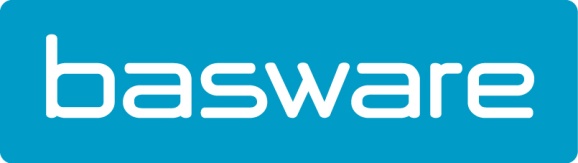 Basware introduit de nouvelles fonctionnalités en matière d'apprentissage automatique et d'intelligence artificielleErembodegem, le 12 novembre 2018 – Basware a introduit de nouvelles fonctionnalités en matière d’apprentissage automatique et d’intelligence artificielle dans l’ensemble de sa gamme de solutions Source-to-Pay.« Les services d’apprentissage automatique (machine learning) basés sur l'algorithme Basware peuvent contribuer à la création de valeur ajoutée à chaque étape du processus de Purchase-to-Pay, en libérant du temps pour les employés, en éliminant les erreurs et en accélérant le travail », déclare Dany De Budt, country manager chez Basware. « Plus tôt cette année, nous avons lancé un assistant virtuel basé sur une intelligence artificielle capable de traiter le langage naturel pour aider les utilisateurs à naviguer dans notre solution d'approvisionnement électronique et à trouver les transactions beaucoup plus rapidement. Nous venons d'introduire une autre fonctionnalité, que nous appelons l'agrégation intelligente de commandes. »« Le système analyse les données pour déterminer automatiquement le nombre d'articles approuvés en attente d'être commandés, et compare ce nombre à la moyenne hebdomadaire pour ce fournisseur et ce site en particulier. Si le nombre d’articles en attente atteint ou dépasse la moyenne, une commande est automatiquement générée. Inversement, s’il est inférieur à la moyenne, l’utilisateur a la possibilité d'attendre que le nombre moyen d'articles soit atteint avant de passer commande, afin de pouvoir économiser sur les frais de transport et de profiter des remises sur volume offertes par le vendeur, » poursuit M. De Budt. « Nous savons que les acheteurs souhaiteraient pouvoir combiner de manière plus efficace les demandes sans interrompre le flux d’échanges. C'était l'occasion parfaite d'appliquer le machine learning. »Les autres domaines dans lesquels Basware a introduit des fonctionnalités basées sur l’apprentissage automatique incluent la cartographie des produits et la recherche par catalogue. L’une des difficultés majeures pour les services d’achats tient au fait que les codes produits qu’elles utilisent en interne peuvent être très différents de ceux que les fournisseurs utilisent de leur côté. Face à un tel scénario, le machine learning peut se révéler très efficace. La nouvelle fonction de cartographie des produits Basware classe les produits dans la bonne catégorie, de sorte que les fournisseurs n’ont qu’à télécharger leurs catalogues, et les produits sont automatiquement triés en fonction de la catégorie définie par l’acheteur. Cela permet de faciliter le travail de gestion des catalogues, pour les acheteurs comme pour les fournisseurs.Du côté de la recherche sur catalogue, la solution d'approvisionnement électronique Basware s'appuie sur un modèle central flexible de données sur les produits, agissant dans l’ombre. Il permet aux services d'approvisionnement de créer une base de données de produits avec une multiplicité de fournisseurs, de prix, d’unités, etc. pour chaque produit si nécessaire. Ensuite, un algorithme de haute performance sélectionne ou suggère automatiquement la meilleure option suivant des critères prédéfinis tels que la disponibilité, l'emplacement, le prix ou les calendriers de livraison, sans exposer l'utilisateur final à toute la complexité des processus en arrière-plan.Pour l'utilisateur final, l’optimisation des requêtes de recherche facilite la recherche et la commande de produits et de services. La solution Basware établit un lien entre les requêtes qui n’aboutissent pas et les articles qui sont ensuite ajoutés au panier. Par exemple, si un utilisateur recherche un « ordinateur personnel » qui ne donne aucun résultat, mais ajoute ensuite un « ordinateur portable » au panier, la solution en tire des conclusions et acquiert une meilleure compréhension de ce que l'utilisateur cherchait au départ. L'appariement des résultats de recherche vides avec l’ajout éventuel d'un panier d'achat minimise les recherches infructueuses. Ce type de fonctionnalité SmartSearch favorise l'efficacité et simplifie la commande de produits pour l'utilisateur final.« Adopter l’apprentissage automatique et l’intelligence artificielle peut apporter une valeur ajoutée considérable tant aux services d'achat qu'aux fournisseurs », conclut M. De Budt. « Basware est constamment à la recherche de nouveaux moyens innovants pour optimiser les opérations de ses clients. »Pour en savoir plus sur nos fonctionnalités en matière de machine learning, visitez le blog de Basware. À propos de Basware
Basware est un fournisseur influent de solutions P2P en réseaux, de e-facturation et de services financiers innovants. Le réseau commercial et financier de Basware et présent dans plus de 100 pays et relie des entreprises dans le monde entier. Basware dispose également du plus grand réseau commercial ouvert du monde qui génère une excellente collaboration entre les entreprises, quelle que soit leur taille. En simplifiant et en harmonisant les processus financiers, ces entreprises peuvent tirer le maximum de leurs activités commerciales. Elles peuvent ainsi réaliser d’importantes économies, élaborer des modes de paiement plus efficaces et construire de meilleures relations avec leurs fournisseurs. Pour plus d’infos : www.basware.comSuivez Basware sur Twitter via @BaswareBV et @Basware. Pour les dernières nouvelles vous trouverez Basware sur LinkedIn, Facebook et le blog. Inscrivez-vous ici pour recevoir la newsletter et rester au courant des derniers développements. 
Information de presse: 
Sandra Van Hauwaert, Square Egg, sandra@square-egg.be, +32 497 25 18 16
Basware: Sharon Sonck, Field Marketing Manager Basware, +32 475 72 00 77